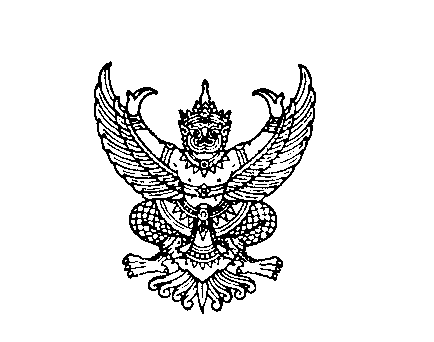 ที่ มท ๐๘๑๘.2/ว                                                                                    กระทรวงมหาดไทย                                                                                                                                           ถนนอัษฎางค์ กทม. ๑๐2๐๐					             พฤศจิกายน ๒๕๖3เรื่อง   การกำหนดมาตรการเพิ่มเติมกรณีการจัดการเลือกตั้งสมาชิกสภาท้องถิ่นหรือผู้บริหารท้องถิ่นภายใต้สถานการณ์การแพร่ระบาดของโรคติดเชื้อไวรัสโคโรนา 2019เรียน    ผู้ว่าราชการจังหวัด ทุกจังหวัดอ้างถึง 	หนังสือกระทรวงมหาดไทย ด่วนที่สุด ที่ มท 0818.2/ว 6441 ลงวันที่ 26 ตุลาคม 2563    สิ่งที่ส่งมาด้วย  สำเนาหนังสือสำนักงานคณะกรรมการการเลือกตั้ง ด่วนที่สุด ที่ ลต 0012/10317 ลงวันที่ 30 ตุลาคม 2563    ตามที่กระทรวงมหาดไทยแจ้งให้จังหวัดพิจารณาดำเนินการกรณีคณะกรรมการการเลือกตั้ง     ประกาศกำหนดให้มีการเลือกตั้งสมาชิกสภาองค์การบริหารส่วนจังหวัดและนายกองค์การบริหารส่วนจังหวัด         ในวันที่ 26 ตุลาคม 2563 มีผลให้สมาชิกสภาองค์การบริหารส่วนจังหวัดและนายกองค์การบริหารส่วนจังหวัด พ้นจากตำแหน่งในวันที่คณะกรรมการการเลือกตั้งประกาศกำหนด ตามมาตรา 142 แห่งพระราชบัญญัติ  การเลือกตั้งสมาชิกสภาท้องถิ่นหรือผู้บริหารท้องถิ่น พ.ศ. 2562 และตามมาตรา 26 แห่งพระราชบัญญัติองค์การบริหารส่วนจังหวัด (ฉบับที่ 5) พ.ศ. 2562 รายละเอียดปรากฏตามหนังสือที่อ้างถึง นั้นกระทรวงมหาดไทยได้รับแจ้งจากสำนักงานคณะกรรมการการเลือกตั้งได้กำหนดมาตรการเพิ่มเติม  กรณีการจัดการเลือกตั้งสมาชิกสภาท้องถิ่นหรือผู้บริหารท้องถิ่นภายใต้สถานการณ์การแพร่ระบาดของโรคติดเชื้อไวรัสโคโรนา 2019 โดยให้คณะกรรมการการเลือกตั้งประจำองค์การบริหารส่วนจังหวัดและผู้อำนวยการ     การเลือกตั้งประจำองค์การบริหารส่วนจังหวัดพิจารณาปรับขั้นตอนและวิธีการเพื่อให้มีความเหมาะสม สอดคล้องกับสถานการณ์ของแต่ละพื้นที่ และเป็นไปตามแนวทางปฏิบัติของคณะกรรมการโรคติดต่อจังหวัด รายละเอียดปรากฏตามสิ่งที่ส่งมาด้วยจึงเรียนมาเพื่อทราบ         ขอแสดงความนับถือ                              (นายฉัตรชัย พรหมเลิศ)                               ปลัดกระทรวงมหาดไทย                            กรมส่งเสริมการปกครองท้องถิ่นกองการเลือกตั้งท้องถิ่น					โทร ๐-๒๒๔๑-๙๐๐๐ ต่อ ๒๓๗2-๓โทรสาร 0-2241-7223 	           ผู้ประสานงาน นายสุรัตน์ นุชอุทัย โทร ๐9-4864-3113                       